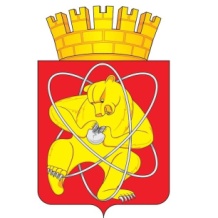 Городской округ «Закрытое административно – территориальное образование Железногорск Красноярского края»СОВЕТ ДЕПУТАТОВ ЗАТО г. ЖЕЛЕЗНОГОРСКРЕШЕНИЕ22 октября 2020                                                                                                                   № 2-19Р       г. ЖелезногорскО внесении изменений в решение Совета депутатов ЗАТО                                           г. Железногорск Красноярского края от 07.07.2016 № 10-44Р «Об утверждении Положения о предоставлении муниципального имущества, входящего в состав муниципальной казны ЗАТО Железногорск, социально ориентированным некоммерческим организациям»Руководствуясь Уставом городского округа «Закрытое административно-территориальное образование Железногорск Красноярского края», в целях совершенствования порядка управления муниципальным имуществом Совет депутатов ЗАТО г. Железногорск РЕШИЛ:1. Внести в решение Совета депутатов от 07.07.2016 № 10-44Р «Об утверждении Положения о предоставлении муниципального имущества, входящего в состав муниципальной казны ЗАТО Железногорск, социально ориентированным некоммерческим организациям» следующие изменения:1.1. Пункт 3.2. приложения к решению Совета депутатов ЗАТО                      г. Железногорск от 07.07.2016 № 10-44Р  изложить в следующей редакции:«3.2. Состав Комиссии формируется Администрацией ЗАТО г.Железногорск и утверждается постановлением Администрации ЗАТО г.Железногорск. Подготовку проекта постановления осуществляет Муниципальное казенное учреждение «Управление имуществом, землепользования и землеустройства (далее – МКУ «УИЗиЗ»).В состав Комиссии входят: председатель Комиссии, заместитель председателя, секретарь Комиссии, члены Комиссии.В состав Комиссии включаются представители Администрации ЗАТО                  г. Железногорск, Совета депутатов ЗАТО г. Железногорск (три представителя), муниципальных учреждений, осуществляющих исполнение муниципальных функций в целях обеспечения реализации предусмотренных Уставом учреждения полномочий Администрации ЗАТО г. Железногорск в сфере социального развития, представители иных некоммерческих организаций.Число членов Комиссии - 13 человек.Число членов Комиссии, замещающих муниципальные должности и должности муниципальной службы, должно быть менее половины состава Комиссии.Секретарь Комиссии назначается из числа специалистов МКУ «УИЗиЗ».».1.2. Пункт 3.3. приложения к решению Совета депутатов ЗАТО                      г. Железногорск от 07.07.2016 № 10-44 Р  изложить в следующей редакции:«3.3. Порядок предоставления муниципального имущества, входящего в состав Муниципальной казны ЗАТО Железногорск, социально ориентированным некоммерческим организациям, определяющий порядок подачи заявления о предоставлении муниципального имущества в качестве имущественной поддержки, его рассмотрения, вопросы организации деятельности Комиссии, заключения договора с получателем имущественной поддержки (далее - Порядок), устанавливается Администрацией ЗАТО г. Железногорск. Порядок утверждается постановлением Администрации ЗАТО г. Железногорск. Подготовку проекта Порядка и постановления о его утверждении осуществляет МКУ «УИЗиЗ».».2. Контроль за исполнением настоящего решения возложить на председателя комиссии по вопросам экономики, собственности и ЖКХ              Д.А. Матроницкого.3. Настоящее решение подлежит официальному опубликованию и вступает в силу с 1 ноября 2020 года.Исполняющий обязанности                                  Глава ЗАТО г. ЖелезногорскПредседателя Совета депутатов                             ЗАТО г. Железногорск                          Г.В. Двирный                                                            И.Г. Куксин